Publicado en Madrid el 25/04/2018 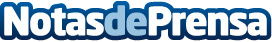 Carlin inaugura una tienda en Madrid, en el distrito de Vista AlegreLa franquicia referente en papelería y ofimática continúa con su estrategia de expansión por el territorio nacional haciendo esta vez énfasis en la zona Sur de la capital españolaDatos de contacto:NuriaNota de prensa publicada en: https://www.notasdeprensa.es/carlin-inaugura-una-tienda-en-madrid-en-el Categorias: Nacional Franquicias Madrid Emprendedores Recursos humanos Consumo http://www.notasdeprensa.es